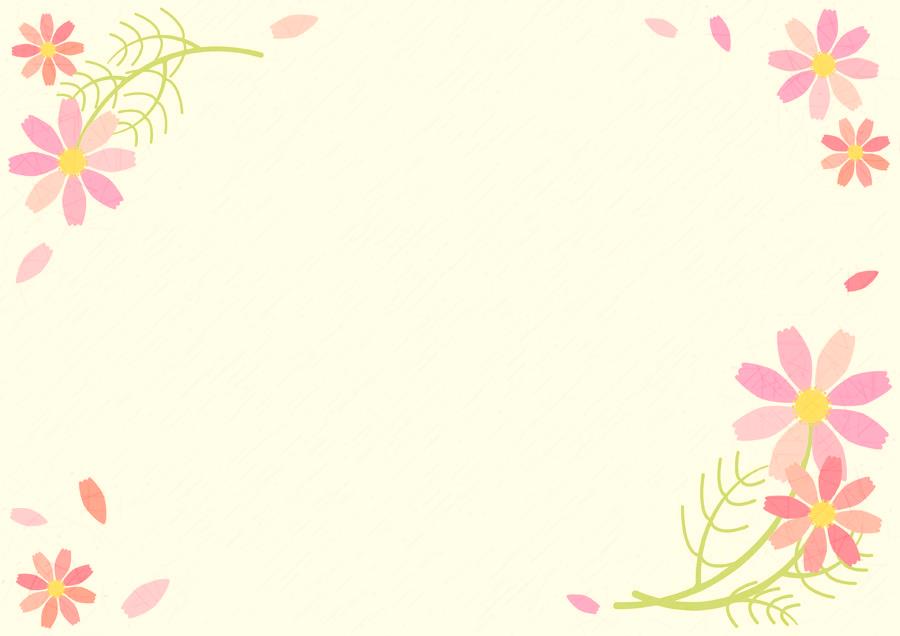 お知らせ　10/22(火)……祝日のため　　　　　　　　　 　 通常営業となります。  10/23(水)……休館日となります。　　　　　　　　　　 お間違えのないよう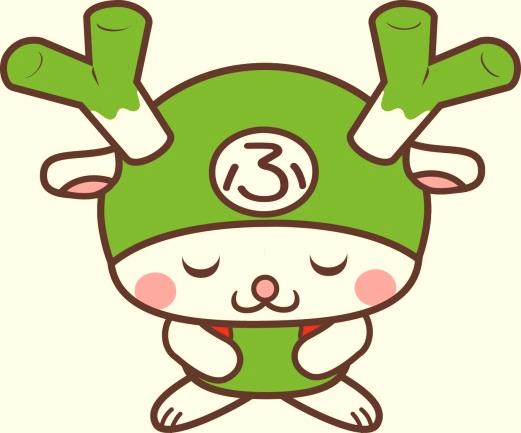 　　　よろしくお願い致します。